Name of journal: World Journal of GastroenterologyESPS Manuscript NO: 9677Columns: TOPIC HIGHLIGHTSWJG 20th Anniversary Special Issues (6): Helicobacter pyloriEffect of Helicobacter pylori on gastric epithelial cellsShatha A et al. H. pylori and gastric epithelial cell interactionsAlzahrani Shatha, Taslima T Lina, Jazmin Gonzalez, Irina V Pinchuk, Ellen J Beswick, Victor E ReyesAlzahrani Shatha, Taslima T Lina, Irina V Pinchuk, Victor E Reyes, Department of Microbiology and Immunology, University of Texas Medical Branch, Galveston, TX 77555, United StatesJazmin Gonzalez, School of Medicine, University of Texas Medical Branch, Galveston, TX 77555, United StatesIrina V Pinchuk, Department of Internal Medicine, University of Texas Medical Branch, Galveston, TX 77555, United StatesEllen J Beswick, Departments of Molecular Genetics and Microbiology, University of New Mexico Health Sciences Center, Albuquerque, New Mexico 87131, MexicoVictor E Reyes, Department of Pediatrics, University of Texas Medical Branch, Galveston, TX 77555, United StatesAuthor contributions: All authors contributed to the writing of the different sections of this review; Alzahrani S took the leading role in organizing the topic and Reyes VE was responsible for the outline and editing. Supported by National Institutes of Health grants No.K22AI68712, No.R56DK090090-01, American Gastroenterological Association Research Scholar Award, NIH 1U54RR02614, The University of Texas Medical Branch Clinical and Translational Sciences Award; The American cancer society RSG-10-159-01-LIB, NIH 8UL1TR000041, The University of New Mexico clinical and Translational Science Center; Shatha A is founded by Saudi Arabia’s Ministry of Higher Education, the Saudi A Cultural Mission (SACM); Lina TT is funded by Sealy Centre for Vaccine Development Pre-doctoral fellowship and McLaughlin Pre-doctoral Fellowship, UTMB. Correspondence to: Victor E Reyes, PhD, University of Texas Medical Branch, 301 University Blvd., Children’s Hospital, Galvestone, Tx 77555-0366, United States. vreyes@utmb.eduTelephone: +1-409-772-3824		Fax: +1-409-7721761Received:  February 23, 2014		Revised: April 8, 2014Accepted: May 19, 2014Published online: AbstractThe gastrointestinal epithelium has cells with features that make them a powerful line of defense in innate mucosal immunity. Features that allow gastrointestinal epithelial cells to contribute in innate defense include cell barrier integrity, cell turnover, autophagy, and innate immune responses. Helicobacter pylori (H. pylori) is a spiral shape gram negative bacterium that selectively colonizes the gastric epithelium of more than half of the world’s population. The infection invariably becomes persistent due to highly specialized mechanisms that facilitate H. pylori’s avoidance of this initial line of host defense as well as adaptive immune mechanisms. The host response is thus unsuccessful in clearing the infection and as a result becomes established as a persistent infection promoting chronic inflammation. In some individuals the associated inflammation contributes to ulcerogenesis or neoplasia. H. pylori has an array of different strategies to interact intimately with epithelial cells and manipulate their cellular processes and functions. Among the multiple aspects that H. pylori affects in gastric epithelial cells are their distribution of epithelial junctions, DNA damage, apoptosis, proliferation, stimulation of cytokine production, and cell transformation. Some of these processes are initiated as a result of the activation of signaling mechanisms activated on binding of H. pylori to cell surface receptors or via soluble virulence factors that gain access to the epithelium. The multiple responses by the epithelium to the infection contribute to pathogenesis associated with H. pylori.© 2014 Baishideng Publishing Group Inc. All rights reserved.Key words: Helicobacter pylori; Apoptosis; Gastric epithelial cells; Proinflammatory Cytokines; Chronic inflammation; Gastric diseases; Gastric cancerCore tip: Helicobacter pylori (H. pylori) is a gram negative bacterium that colonizes the gastric epithelium of more than half of the humankind. H. pylori use the gastric epithelial cells to manipulate the immune system to favor their survival and proliferation. In this review article, we focused on the mechanisms that facilitate the interaction between H. pylori and gastric epithelial cells, such as adhesion molecules, and we summarized the array of highly relevant outcomes of this interaction for the host. Shatha A, Lina T, Gonzalez J, Pinchuk IV, Beswick EJ, Reyes VE. Effect of Helicobacter pylori on gastric epithelial cells. World J Gastroenterol 2014; In pressINTRODUCTIONThe gastric epithelium consists of a monolayer of cells covered by mucus and that invaginate in order to form functional gastric glands or pits, which can be cardiac, oxyntic and pyloric (Figure 1). Cardiac glands are located closest to the esophagus and lined mostly by mucus secreting cells. The oxyntic glands in the fundus and corpus of the stomach have (1) chief cells that produce pepsinogen; (2) parietal cells, which release hydrochloric acid and intrinsic factor; and (3) enterochromaffine-like cells, responsible for histamine release. Pyloric glands in the antrum contain G and D cells responsible for gastrin and somatostatin production, respectively. 	Helicobacter pylori (H. pylori) colonization is mainly limited to the antrum of the stomach, devoid of parietal cells. Although gastric epithelial cells are responsible for digestive processes, it is not their only function. A crucial function of mucosal epithelial cells is to protect the underlying tissue from pathogenic microorganisms that may access the lumen[1]. H. pylori is a gram-negative bacterium that selectively colonizes the human gastric epithelium of more than half of the world’s population. The most common consequence of H. pylori infection is chronic gastritis; however, chronic infection may lead to clinically significant gastro-duodenal diseases[2]. In order to survive and maintain the chronic infection, H. pylori employs an assortment of mechanisms that aid its adaptation to the harsh environment of the stomach. Different studies have shown the multiple effects that H. pylori has on gastric epithelial cells, among which are induction of apoptosis, cell proliferation, and destruction of epithelial cell junctions[3] . The objective of this review is to discuss the strategies that H. pylori uses to perturb the gastric epithelial barrier that range from interactions of H. pylori with the cell surface to virulence products that are either translocated into the host cell cytosol or that are secreted by H. pylori and activate signaling processes that in turn promote specific responses by gastric epithelial cells. MECHANISMS OF H. PYLORI ADHESION TO THE GAGSTRIC EPITHELIUMAn essential step in the colonization by H. pylori and its ability to mediate effects on the gastric epithelium is its selective tissue tropism leading to the establishment of intimate interactions with the epithelial surface. These interactions are largely mediated via outer membrane proteins (OMPs) that serve as adhesins. The H. pylori genome has more than 30 genes which encode OMPs that are divided into Hop (Helicobacter outer membrane proteins) and Hor (hop-related) subgroups. The Hop group of proteins contains H. pylori adhesion molecules such as BabA, SabA, AlpA/B, HopZ and OipA[4] .BabAThe blood group antigen-binding adhesion BabA was the first H. pylori adhesin discovered[5]. It facilitates the adherence of H. pylori to Lewisb antigens (Leb), an ABO blood group antigen that is expressed on the gastric mucosa. Binding of H. pylori to Leb on the epithelial surfaces via BabA enhances the type 4 secretion system (T4SS)’s ability to exert the pathogencity of H. pylori that includes triggering production of proinflammatory cytokines[6], a well-established response of the epithelium to the infection. Therefore, the expression of BabA adhesion is closely associated with the onset of T4SS-related host cell responses, since it increases the delivery of H. pylori virulence factors and promotes inflammation[4].SabAH. pylori infection leads to an increase in gastric epithelial expression of sialyl-dimeric-Lewisx glycosphingolipid. This molecule serves as a receptor for the bacteria, which uses sialic acid binding adhesion protein (SabA), an outer membrane protein, to bind to sialyl-LewisX[7]. In the early stages of infection, binding of BabA to Leb/ABO is essential, however, with increased inflammation, the expression sialyl-Lewisx antigen (sLex) also increases; thus, H pylori SabA enhances the adherence to the inflamed gastric mucosa. SabA expression switches “on” or “off”, which may suggest that SabA up-regulation, may be determined by the shifting conditions of the stomach environment. Interestingly, SabA expression is closely associated with development of intestinal metaplasia, gastric atrophy and gastric cancer in United States[8].AlpA/BAlpA and AlpB are two homologous genes that encode OMPs involved in H. pylori adhesion[9]. Both AlpA and AlpB proteins have been found to adhere to mouse laminin in an in vitro study[10], but no other adhesion receptor for AlpA/B has been recognized. Our studies with human gastric epithelial cells confirmed by flow cytometry that AlpA/B were involved in cellular adhesion and modulate proinflammatory intracellular signaling cascades[11]. This was confirmed when alpAB deletion mutants poorly colonized the gastric mucosa of C57BL/6 mice and induced lower mucosal levels of KC and IL-6.HopZThe hopZ gene product is another H. pylori adhesin protein that is located at the bacterial surface[4]. HopZ was described as a bacterial adhesin protein since the hopZ mutant strain reduced adherence to AGS cells. Similar to AlpA/B, the host binding receptor for HopZ is still unknown. The hopZ gene is phase variable as a result of a CT dinucleotide repeat in the region that codes for the signal sequence[12]. The hopZ gene is also transcriptionally regulated by changing pH[13] and by contact with gastric epithelial cells [14]. OipAThe outer inflammatory protein A (OipA) is a 34kDa cell surface protein encoded by the hopH gene and was initially described as a promoter for IL-8 production in T4SS-independent manner and increased inflammation[15]. OipA expression was shown to be controlled by a slipped-strand repair mechanism related to the number of CT dinucleotide repeats at the 5′ end of the gene and is correlated with severe clinical outcomes, including duodenal ulcer and gastric cancer[15,16]. Subsequent studies showed that oipA mutant strains have reduced adherence to gastric cancer cell lines, AGS and Kato-III although the host receptor for the OipA adhesion has not been identified [15] . H. PYLORI VIRULENCE FACTORS THAT AFFECT THE GASTRIC EPITHELIUM Among the armamentarium of virulence factors expressed by H. pylori, in addition to the adhesins described above, there are bacterial products that are translocated into host epithelial cells via a type 4 secretion system (T4SS) encoded within the cag pathogenicity island (cag PAI) as well as factors that are secreted by H. pylori and exert their effects independently of the intact bacteria interacting with the epithelium. In fact, it has been estimated that at any given time only 20% of the colonizing bacteria are in direct interaction with the epithelium[17]. Cag PAIThe H. pylori cag pathogenicity island is perhaps the most studied virulence factor.  Cag PAI consists of a cluster of 31 genes, most of which code for a T4SS.  The T4SS is in essence a needle-like structure that penetrates the epithelial cell membrane and translocates H. pylori products into epithelial cells.  One of the products injected is the effector protein CagA[18], which is encoded at one end of cagPAI and does not seem to have homologues in other bacterial species. CagA is perhaps the most virulent factor associated with H. pylori and its presence in an infecting strain is regarded as a risk factor for peptic ulcer disease and gastric cancer. Once CagA is delivered into host epithelial cells, it undergoes tyrosine phosphorylation at Glu-Pro-Ile-Tyr-Ala (EPIYA) motifs in the C terminus by Src and Abl kinases[19-21]and initiate signaling events described below in detail. There are four major types of EPIYA motifs (A, B, C, and D) based on the specific amino acid sequence bordering the EPIYA motif on both sides[22]. EPIYA-A, EPIYA-B and EPIYA-C motifs in tandem are found in “western strains” while CagA with EPIYA-A, EPIYA-B and EPIYA-D motifs are found in “East-Asian strains”[23]. It should be pointed out that these motifs contribute to the polymorphism in the C-terminus of the protein and are found as tandem repeats ranging in number from one to seven[24]. The quantity of EPIYA motifs is proportional to the levels of phosphorylation and the effects seen in epithelial cells[25], which will be described in detail below. These properties of CagA and its role in pathogenesis are well known and accepted by experts in the field. 	In addition to the CagA protein, bacterial cell wall components such as peptidoglycan or muropeptides are also translocated via the T4SS into host epithelial cells. H. pylori peptidoglycan is, in turn, recognized by NOD1, an intracellular pathogen-associated molecular pattern (PAMP) recognition receptor that senses peptidoglycan which induces NF-κB activation and upregulation of proinflammatory immune responses[26].  Recently, various reports have brought to light the function of CagL, another CagPAI encoded protein[27-30]. Early researches defined CagL as a gene that is necessary for CagA delivery, therefore it was considered as a component of T4SS. More recently, it was identified as one component of pilus structures that develop at the interface between gastric epithelial cells and H. pylori[28]. Importantly, CagL enhances the binding of the T4SS to a51 integrin receptor on gastric epithelial cells[27,30].  Other Cag proteins, such as CagY, CagI and CagA can also bind to integrin[31]. This binding result in cellular alterations, some of which are described below, such as, cell spreading, formation of focal adhesion, and activation of tyrosine kinases[28]. In light of this important properties by these more recently described products of cag PAI, they represent interesting targets for translational studies in the development of a vaccine. VacAThe vacuole-inducing toxin (VacA) is major H. pylori secreted protein without a known homologue in other bacterial species. VacA is initially made as a 140 kDa pro-toxin containing an N-terminal signal peptide, a central region that forms the toxin and a C-terminal domain responsible for transport function. After processing, the central region (about 88 kDa), which is the mature virulent form of the toxin, is secreted and further processed into two subunits of 33 (A subunit) and 55 kDa (B subunit), respectively. It has been suggested that the p33 form is the pore forming subunit, while the p55 form was initially regarded as the cell binding component[32,33]. However, now both subunits are known to contribute to both binding and vacuole formation[34,35].The exact mechanism of entry is still in question as multiple receptors have been proposed, but binding to sphingomyelin appears to aid in the process[36]Although all strains of H. pylori have the vacA gene, there is a great deal of diversity in the gene, which includes three regions: signal (s), mid-(m) and intermediate (i)-regions. There are two allelic types for each region and most virulent strains have the s1, i1, and m1 alleles, which are associated with the highest risk of gastric adenocarcinoma[37,38]. UreaseH. pylori urease is possibly the most abundant protein expressed by the bacteria as it represents 10% of the total protein by weight[39]. Urease is a high molecular weight multisubunit enzyme made of two subunits A and B that have molecular weights of 29.5 and 66 kDa, respectively[40,41]. The enzyme is actually a dodecameric aggregate containing six of each of the subunits resulting in a molecular weight of close to 600 kDa. Urease is best known for its enzymatic activity leading to the hydrolysis of urea into ammonia and bicarbonate, which help buffer the pH in the local microenvironment. Urease also acts as an adhesion as it binds directly to both class II major histocompatibility complex (MHC) molecules and CD74[42,43]. Additional support for the role of urease as a bacterial adhesin was obtained by independent studies showing that urease mutants could not colonize even in hypochloridic conditions where gastric pH was maintained at neutrality[44]. Yet another study showed that as much as 50% of the urease activity is recovered from the surface of the bacteria where it could serve as an adhesin[45]. Because of these properties, urease has been a target for vaccine design that has been included in clinical trials, which unfortunately had disappointing results.High temperature requirement AHtrA is a recently described secreted product of H. pylori that has enzymatic activity[46]. HtrA has been shown to possess serine protease activity and one of the substrates on which it acts is on the adhesion molecule E-cadherin[46,47]. It cleaves the ectodomain of E-cadherin and proteolysis of E-cadherin contributes to disruption of adherence junctions. Thus, HtrA disrupts epithelial barrier integrity and permits H. pylori to invade the intercellular space between epithelial cells. Interestingly, the E-cadherin ectodomain that is released is a key prognostic indicator in gastric cancer[48], but more work is warranted to better understand this virulence factor and its role in disease and as target for intervention. Although a substantial body of work on the adhesins described above and the virulence factors listed has led to a greater understanding on the pathogenesis of H. pylori, much work is still needed on these and other yet uncharacterized virulence factors in order to develop a, thus far elusive, anti-H. pylori vaccine.  EPITHELIAL CELL SIGNALING INDUCED BY H. PYLORIOne of the outcomes of infection with H. pylori subsequent to its interaction either directly or indirectly via its soluble products is the activation of an array of epithelial cell signaling pathways. The various signaling pathways that are deregulated or activated by H. pylori will be described in this section with a brief introduction on their consequences for the host cell, and the corresponding cellular responses will be described in detail in the last section of this review. Perhaps the best studied signaling pathways affected by H. pylori correspond to those affected by cag PAI positive strains of H. pylori, since those strains are more virulent inducing significant inflammatory responses. CagA as well as muropeptides translocated into the host epithelium via the T4SS together trigger several intracellular signaling pathways that result in epithelial cell gene expression as well as the production of proinflammatory cytokines and chemokines. A central mediator in the expression of these cytokines/chemokines is NF-kB, a transcription factor that is convergence point for multiple pathways activated by H. pylori. In addition to its role in inducing proinflammatory cytokines/chemokines, one of its target genes Bcl-XL can suppress the mitochondrial apoptosis pathway which may lead to unregulated proliferation. Crabtree and Naumenn summarized the overall effects of cagPAI translocated products in the sequential activation of the IKK complex, JNK, p38 kinase, NF-kB, and AP-1 in gastric epithelial cells[49]. After CagA is transported into the GEC cytoplasm and undergoes phosphorylation at the EPIYA motifs by Src-family kinases and deregulates multiple signaling pathways that affect host cell shape and adhesion, as well as cell transformation. The type of EPIYA motif phosphorylated appears to determine the molecule that is then bound. CagA phosphorylated at EPIYA-C or -D binds to and activates SHP-2 phosphatase[50]. SHP-2, in turn, activates the mitogen-activated protein kinase (MAPK) and extracellular signal regulated kinase (ERK) pathway as well as dephosphorylates and inactivates focal adhesion kinase, FAK, a tyrosine kinase that regulates the turnover of focal adhesion spots[51] and whose inhibition leads to the elongated cell shape typical of the hummingbird cell phenotype. Interestingly, phosphorylation of EPIYA-A and EPIYA-B motifs leads to CagA binding to and activation of Csk kinase[52]. Activation of Csk, in turn, inhibits Src in a negative feedback loop. The EPIYA-B motif when phosphorylated can bind phosphatidylinositol 3-kinase (PI3K) whose activation results in stimulation of phosphatidylinositol-dependent kinase 1 that phosphorylates and activates AKT[53,54] The unphosphorylated form of CagA is able interact with a number of intracellular proteins and those associations exert an array of responses ranging from pro-inflammatory, mitogenic responses, disruption of cell-to-cell junctions and loss of gastric epithelial cell polarity.  Perhaps the first interaction partner of unphosphorylated CagA is the adapter protein growth factor receptor bound 2 (Gbr2)[55], which in turn complexes with SOS to promote Ras-GTP formation and activation of MAPK/ERK signaling pathway.  Unphosphorylated CagA can damage the barrier function of the epithelium by interacting with the scaffolding protein ZO-1 and the junctional adhesion protein (JAM), which are essential components of tight junctions, by mechanisms that will be detailed below. By disrupting the tight junctions H. pylori gains access to epidermal growth factor receptors (EGFR) as well as Her2/Neu on the basolateral membranes. CagA may also activate the calcium-dependent serine/threonine phosphatase calcineurin, which promotes mobilization of the nuclear factor of activated T cells (NFAT) from the cytoplasm into the nucleus of gastric epithelial cells. NFAT in turn activates a number of genes, such as p21Cip1, a cyclin-dependent kinase inhibitor[56]. CagA also induces cell scattering, also referred to as the “motogenic response”, by binding to the hepatocyte growth factor/scatter factor receptor, c-Met[57]. This mechanism is mediated via cagPAI-dependent activation of Rho-GTPases Rac1 and Cdc42. In addition, this response involves ERK1/2 and MEK1/2 activation via extracellular H. pylori signaling[58,59]. Downstream effects of binding to the c-Met receptor include tyrosine phosphorylation of Grb2-associated binder 1 (Gab1), which leads to activation of several intracellular signals like Grb2, PI3-K, PLCγ, and SHP-2. An additional signaling response that appears to depend on CagA is -catenin translocation[60]. -catenin is a proto-oncogene that has been shown to have numerous binding partners and plays multiple roles in cellular functions. Since cells must undergo a highly regulated process to grow, an important question lies in the interaction of H. pylori and its mediators with those proteins that regulate the cell cycle. In vitro studies showed that cyclin D1, which controls the transition between G1 and S in the cell cycle in combination with CDK4 or CDK6 (2), is induced by H. pylori in a partially cag PAI-dependent manner (1). This then leads to increased proliferation of gastric epithelial cells. As will be described in detail below, another important effect of H. pylori infection is the ability of cag PAI+ strains to affect the balance between proliferation and apoptosis, particularly because of the role of cagPAI in triggering Fas-dependent apoptosis, reduction of Bax (pro-apoptotic factor), and overexpression of Bcl-2[61,62]VacA referred above as a vacuolating toxin uses the 55 kDa B subunit to bind to PTP-β (aka Ptprz), a tyrosine phosphatase receptor, leading to phosphorylation of the G protein-coupled receptor kinase-interactor 1 (Git1). This has been shown to promote ulcer formation in mice. Other studies have shown that VacA binds both PTP and PTPβ and this results in enhanced vacuole formation[63]. Lastly, VacA can also lead to apoptosis via the caspase-3 pathway because VacA form channels that lead to release of cytochrome c release. There are signaling processes initiated in gastric epithelial cells during infection with H. pylori that are not the direct result of a virulence factor, but that are triggered by the binding of H. pylori to receptors on the surface of gastric epithelial cells. Two notable receptors used by H. pylori that are known to deliver intracellular signals include CD74 and class II MHC molecules[42,43,64,65]. Class II MHC molecules, when engaged, have been shown to involve several intracellular signaling processes, ranging from activation of phospholipase C (PLC), the kinases PKC, Src and Syk, to the mitogen activated kinases p38 and Erk[66],and one of the outcomes is  stimulation of proinflammatory cytokine secretion and delivery of proapoptotic signals.  Recent studies suggest that class II MHC molecules crosstalk with TLR receptors by amplifying their signals following association of MHC class II with the costimulatory molecule CD40 and Btk, a tyrosine kinase, in the endosomes of TLR stimulated cells[67]. However, this has not been examined in the context of H. pylori infection. CD74-initiated signaling has been better studied and it has been shown to activate transcription mediated by the NF-B p65/RelA homodimer and its coactivator, TAFII105[68]. In contrast to class II MHC, CD74 activates proliferation and prosurvival pathways[69], as it induces BCL-XL transcription. Our group has shown that H. pylori CagA induces gastric epithelial cell production of MIF[61]and MIF, which uses CD74 as a receptor, induces the NF-κB, Erk1/2, and AP-1 signaling pathways[70-72]. Our studies showed that the H. pylori urease B subunit alone, after binding to CD74, induced NF-B activation and IL-8 production[42]. Although preliminary, these are important insights that could be exploited in intervention against H. pylori infection. Thus, additional research in this area is warranted. One last important outcome of epithelial cell signaling induced by H. pylori is the transactivation of EGFR in gastric epithelial cells. There are several proposed mechanisms by which this may occur. The first is via “extracellular transmembrane cleavage or proHB-EGF followed by signaling of HB-EGF.” Cleavage is achieved via ADAM family metalloproteinases that are zinc dependent. Another possible mechanism is via NADPH oxidase forming ROS, leading to EGFR transactivation. This transactivation occurs in both cag PAI positive and negative strains. In addition, H. pylori expresses a γ-glutamyltranspepetidase that may be “an upregulator of HB-EGF in gastric epithelial cells.” ADAM family proteins are also involved in EGFR transactivation pathways involving IL-8, PGE2, gastrin, and oxidative damage from tobacco smoke.Understanding of the different signaling pathways activated during the infection with H. pylori is important not only in understanding disease mechanisms, but also in defining potential therapeutic targets as suggested above.  EFFECT OF H. PYLORI ON GASTRIC EPITHELIAL CELLThe induction of host epithelial signaling pathways by H. pylori attachment or via soluble mediators has multiple consequences on the gastric epithelium that range from epithelial barrier function to proinflammatory and procarcinogenic processes, some of which are described here in detail. Another major consequence of the deregulation/activation of epithelial signaling pathways is the subversion of mechanisms important in host immune responses and impaired immunity contributes to the chronicity, which is a hallmark feature of the infection and is reviewed elsewhere in this issue.  Disruption of epithelial cells barrier by H. pyloriEpithelial cells form a barrier between the lumen and interstitial space. Apical junctions are critical in maintaining essential epithelial cells functions, such as maintaining apical-basolateral cell polarity, cell-cell adhesion, cell proliferation, and cell movement[73]. The overall integrity of the epithelial barrier depends on cell-cell sealing, which is maintained by four types of junctions including tight junctions, desmosome junctions, gap junctions and adherens junctions. Tight junctions are multiprotein complexes and represent the most common type of junction in the lumen. They are important in regulating diffusion across the epithelium. Tight junctions consist of different scaffolding proteins such as zonula occludens (ZO)-1, junctional adhesion molecules (JAM)-1, claudin, and occludin (Figure 2). Tight junctions are the targets for several bacterial pathogens. Some bacteria open the cell-cell junctions, while other bacteria disorganize the epithelial cell polarity, expose the basolateral surface and cause leaks at the epithelial lining.H. pylori disrupts epithelial cell-cell junctions, cell polarity as well as cell proliferation via binding to the epithelial cell receptors and stimulation of different signaling pathways. H. pylori strains possessing cag PAI, and thus expressing T4SS, use the T4SS to translocate CagA which after phosphorylation by Src family kinases binds to and activates SHP-2 phosphatase leading to multiple cellular responses. Among the multiple effects that activated SHP-2 phosphatase has on gastric epithelial cells is the alteration of the tight junctions and adherens junctions of epithelial cells [74]. CagA contributes to these alterations through interactions with different junction proteins that include E-cadherin, ZO-1 and JAM, thus affecting the normal epithelial architecture and the normal function of both tight and adherent junctions[73]. β-catenin is localized at cell-cell junctions via interaction with E-cadherin, which is a transmembrane protein. The E-cadherin/β-catenin complex has an essential role in epithelial cell-cell interaction and maintaining the normal architecture of epithelial cell tissue. However, during H. pylori infection translocated CagA destabilizes the E-cadherin/β-catenin complex, in a phosphorylation independent manner[75]. The mechanism whereby CagA destabilizes the E-cadherin/β-catenin complex is still unclear, but it has been suggested that CagA may compete with β-catenin for binding with E-cadherin. Also, CagA may be connected with E-cadherin indirectly through another component of the apical-junction complex, and this connection disturbs the E-cadherin/β-catenin complex. Disturbance of the E-cadherin/β-catenin complex formation by the interaction of CagA with E-cadherin leads to the release of E-cadherin from the adherent complex, buildup of β-catenin at the cytoplasm and the nucleus, and activation of β-catenin-mediated signaling that induces transformation of gastric epithelial cells[75] (Figure 2). In addition, a study to localize the tight junction scaffolding protein ZO-1 in CagA-expressing cells indicated that translocated CagA was associated with mislocalization of ZO-1 to the basolateral membrane[76-78]. In addition to the inducing epithelial junctional defects, H. pylori CagA can also cause polarity defects via interaction with PAR1/MARK kinase, which preserves the polarity of epithelial cells. Partitioning-defective 1 kinases (PAR1) play an important function in sustaining the polarity of epithelial cells through phosphorylation of microtubule-associated proteins (MAPs). PAR1 has to be released from the tight junction to maintain the epithelial polarity. The dissociation of PAR1 from tight junctions occurs via atypical protein kinase C (aPKC), which binds and phosphorylates PAR1 at tight junctions. Thus, releasing of PAR1 from the membrane inhibits the penetration of PAR1 to the apical membrane. However, during H. pylori infection translocated CagA binds to PAR1b[79], which is one of four members of the PAR1 family of kinases, and inhibits its activity and its phosphorylation by aPKC, eventually causing junctional and polarity defects[78] (Figure 2). The resulting disruption in epithelial cell polarity appears to be a mechanism employed by H. pylori to enhance its survival and growth as it permits H. pylori to usurp the cell surface as a place for its growth [80].Induction of gastric epithelial cell apoptosis by H. pyloriContinued and rapid turnover of epithelial cells is considered an innate host defense mechanisms provided by the epithelium as it contributes to reduced bacterial colonization. Since H. pylori inhabits the apical surfaces of gastric epithelial cells, to maintain a persistent infection H. pylori employs different mechanisms that favor its growth and survival. For instance, the imbalance between the epithelial turnover and proliferation could facilitate the H. pylori colonization and survival[81].  Several studies have shown that the development of H. pylori-associated gastric diseases during chronic infection involve redistribution of the equilibrium between the proliferation and the turnover of gastric epithelial cells[82]. Apoptosis is a highly conserved and regulated process in both healthy and inflamed tissue. It helps maintain tissue homeostasis by removing aged, damaged and infected cells from the tissues[83]. H. pylori elicits apoptosis of gastric epithelial cells in order to stimulate the cells proliferation as a compensatory mechanisms[84,85] and H. pylori was found to be able to regulate these processes in order to utilize the epithelial cells as a niche for their replication[82,86]. For instance, one study detailed below reported that H. pylori infection triggers pro-survival mechanisms (p-ERK) as well as an antiapoptotic protein (MCL1) in the gastric epithelium of infected gerbils in order to block apoptosis and thus enhance colonization by H. pylori[82]. As indicated above, enzymes (i.e., urease, phospholipases) and VacA that are released by H. pylori cause damage the gastric mucosa, and stimulate the inflammatory and immune responses that also contribute to epithelial cell apoptosis.  The inflammatory response results in the production of a significant level of free radicals by neutrophils, which damage the DNA of epithelial cells while the immune response via production of TH1 cytokines (such as TNF-a and IFN-y), which further damage the DNA of gastric epithelial cells, and induce apoptosis[3]. H. pylori express different adhesion molecules that aid their attachment to the epithelial surface and the overlying mucosa. As introduced earlier, one of those adhesions involves urease on the surface of H. pylori, which upon binding to class II major histocompatibility complex (MHC) molecules also stimulates apoptosis of gastric epithelial cells[43,64]. Interestingly, IFN-by Th1 cells in the infected gastric mucosa enhances apoptosis induction by increasing the density of class II MHC molecules on the surface of gastric epithelial cells to which H. pylori can bind and trigger apoptosis[64]. Paradoxically, H. pylori also has been shown to promote survival or anti-apoptotic mechanisms in gastric epithelial cells. After H. pylori translocates CagA via T4SS, CagA, through the signaling cascades activated inside gastric epithelial cells, induces activation of various transcription factors such as, NF-қB, nuclear factor of activated T-cells (NFAT), serum response factor (SRF), and T cell factor/lymphoid enhancer factor (TCF/LEF)[73,74,87]. Stimulation of these transcription factors leads to an increase in Cyclin D1 production in epithelial cells leading to their proliferation[88]. As mentioned earlier, a study that used a Mongolian gerbil model of infection to elucidate the effect of H. pylori on gastric epithelial cells renewal showed that H. pylori could actually suppress apoptotic processes of gastric epithelial cells, which when uninfected are usually shed every 2-3days, and in delaying this shedding colonization by H. pylori is favored. In that study, they orally administered ectoposide (ETP), an inducer of epithelial cell apoptosis. The delivery of CagA was noted to up-regulate MCL1, an anti-apoptotic protein, and the pro-survival MAPK ERK1/2 in the gastric pits. These results gave insights on the role of CagA in suppression of epithelial cells turnover while also stimulating their proliferation, which is a key strategy used by H. pylori to persist[82]. Our group showed that another mechanism used by H. pylori to induce gastric epithelial cells proliferation involved the induction of macrophage migration inhibitory factor (MIF) production by gastric epithelial cells[42]. Gastric epithelial cell proliferation was induced as a result of MIF binding to CD74, whose expression increases during infection and is polarized toward the apical surface where H. pylori may engage CD74 molecules[65,89]. Interestingly, through the use of cagA- knockout H. pylori in conjuction with wild type strains, MIF production by infected gastric epithelial was found to depend on CagA. MIF, in turn led to decreased p53 phosphorylation as well as increased BCL-2 expression, both of which are anti-apoptotic processes[61]. Furthermore, a recent study showed that the N-terminus of CagA interacts with the tumor suppressor apoptosis-stimulating protein of p53 (ASPP2) and in doing so inhibits apoptosis [4]. In that study, it was observed that during H. pylori infection the N-terminus of translocated CagA interacts with ASPP2. After CagA hijacks ASPP2, it is altered and recruits and binds to p53, and eventually leads to proteasomal degradation of p53. Thus, this represents another mechanism whereby CagA causes the infected gastric epithelial cells to become more resistant to the natural cell turnover.Cytokines secretionA hallmark of the infection of the gastric mucosa with H. pylori is the secretion of multiple proinflammatory cytokines, several of which are secreted by gastric epithelial cells. These cytokines, in turn, play significant roles in the development of gastroduodenal diseases associated with H. pylori infection. One of the earliest cytokines reported to be produced by the infected gastric epithelium is interleukin (IL)-8[90-93]. It is well accepted that H. pylori increases the IL-8 expression both in vivo and in vitro[91]. This production of IL-8 was linked to the expression of CagA by the infecting strains[90] and is associated with the recruitment of neutrophils. Other cytokines reported to be produced by the infected gastric epithelium include IL-6, tumor necrosis factor alpha (TNF-)[94], IL-1, IL-1, granulocyte-macrophage colony-stimulating factor (GM-CSF), monocyte chemoattractant protein-1 (MCP-1)[95] , MIF[61] and TGF- [42] (Figure 3). While this may not be an exhaustive list, it shows the ample repertoire of cytokines that originates from infected gastric epithelial cells, which is a well-known response to the infection.  As the understanding of underlying mechanisms responsible for proinflammatory cytokine production during infection with H. pylori is key in gaining important insights into pathogenesis and potential targets for therapy, various efforts have been directed at characterizing the virulence factors that are linked to cytokine induction. Various studies have examined the response of human gastric epithelial cells to purified H. pylori urease, since it is the most abundant protein produced by the bacteria. One of those studies reported that H. pylori urease induces the production of IL-6 and TNF-α by gastric epithelial cells[94]. Interestingly, mucosal IL-6 and TNF-α had been found years earlier to be increased in patients suffering from H. pylori chronic gastritis[96]. In more detailed studies to map the domain on urease inducing IL-8, the urease B subunit alone was found to induce the activation of NF-қB and IL-8 production subsequent to binding to CD74 on gastric epithelial cells[42]. As CagA has multiple effects on signaling processes once it is translocated into the host epithelium, it is not surprising that it also has been shown to stimulate cytokine production. Early investigations correlated IL-8 production with CagA protein expression by H. pylori[90,97]. In a detailed comparison of H. pylori strains that lack CagA protein with those that express the protein, CagA positive strains were reported to induce higher levels of IL-8 mRNA and IL-8 protein expression by gastric epithelial cells[90]. In a more recent study the cag PAI and OipA were examined for their role in IL-6 secretion by gastric epithelial cells and both virulence factors were found to increase the levels of IL-6 production by MKN-28 gastric epithelial cells through different pathways[98]. Remarkably, in one recent careful study to examine cytokine secretion by gastric epithelial cells that, unlike monocytes or lymphocytes, are polarized, cytokine secretion was reported to be polarized to the basolateral compartment, which is where the cells that would be affected by the cytokines are located[99]. While some of the cytokines produced by the gastric epithelium are induced directly by H. pylori virulence factors, it is important to keep in mind that in vivo there is a complex network of interactions, some of which include factors from other cells that infiltrate the infected gastric mucosa. Initially, the adaptive response was considered as a polarized Th1 response; however, more recently other CD4+ T cell subsets have been reported in the infected mucosa. One of those subsets are Th17 cells, which are key in immune defense against extracellular bacteria, but are also commonly found in multiple inflammatory processes[100,101]. Interleukin-17 (IL-17) RNA transcription and IL-17 secretion have been found to increase in the human gastric mucosa during H. pylori infection and its expression is up-regulated in animal stomach after 3 wk of infection and its level elevated up to 12 mo post infection[102]. An animal study that used Mongolian gerbils as a model confirmed the in vivo increased expression of IL-17 mRNA, especially during the chronic phase of H. pylori infection[103]. Since gastric epithelial cells express IL-17 receptors, IL-17 interaction with its receptor stimulates the epithelial cells to produce IL-8; thus confirming that gastric epithelial cells serve as important contributors for IL-17 and IL-8 synthesis during H. pylori infection[102]. Furthermore, IL-21 and IL-23, which are cytokines that induce and sustain IL-17 production, are found to be upregulated in the gastric mucosa of patients infected with H. pylori. IL-23 expression does not appear to be associated with CagA protein, but it certainly plays a role in sustaining production of IL-17[102,104].Pro-carcinogenic responsesOne of the well accepted and significant clinical outcomes of H. pylori infection is gastric adenocarcinoma. Gastric cancer (GC) remains the second leading cause of cancer-related deaths and close to one million people succumb to GC on an annual basis. When diagnosed, the 5 year survival rate of GC patients is 15%[105]. Because of the clear evidence collected linking H. pylori to GC[106]., H. pylori is the first bacterium to have been classified as a class I carcinogen. As the infection typically results in chronic gastritis and inflammation has been linked to cancer development[107], this has been one of most accepted general mechanisms linking the infection to GC. However, not everyone who is infected develops GC. In fact, it has been reported that approximately 1%-3% of those who are infected develop GC while about 10% develop peptic ulcer disease[106]. There are two histologically distinct types of GC. The first is a diffuse type of GC comprised of individual infiltrating neoplastic cells that fail to form glandular structures. The second type is an intestinal type GC that results from the transition of normal mucosa to chronic superficial gastritis, followed by atrophic gastritis, intestinal metaplasia, and eventual dysplasia and adenocarcinoma[108]. Another neoplasia that is linked to infection with H. pylori is a non-Hodgkins type or mucosal associated tissue lymphoma (MALToma). Although H. pylori strains carrying cagA represent an important risk factor for GC development, GC development is thought to be the result of a multifactorial process that is orchestrated to include an array of etiological factors as well as several genetic and epigenetic modifications. As far as H. pylori virulence factors is concerned, CagA was reported to interact with E-cadherin and causing deregulation of -catenin signaling and this stimulated intestinal transdifferentiation of gastric epithelial cells, a premalignant event from which gastric adenocarcinoma develops[75]. Also, a study in which CagA alone was transfected into human gastric epithelial cells showed that H. pylori CagA targets PAR1 and CagA–PAR1 interaction causes junctional and polarity deficits that free cells from growth-inhibitory cues and thus foster carcinogenesis[78]. A separate study by an independent group, using the transfection approach, also showed that CagA interacted with E-cadherin and induced cytoplasmic/nuclear accumulation of -catenin by preventing its membrane association, in turn activating -catenin signaling[75]. That same study showed that CagA-transfected cells expressed intestinal-specific molecules as a sign of intestinal transdifferentiation of gastric epithelial cells. Perhaps the most revealing study demonstrating the oncogenic potential of CagA was an in vivo study showing that genetically modified mice made to express CagA developed gastrointestinal and hematological malignancies[109]. Mice expressing wild type CagA developed gastric epithelial hyperplasia and some mice had gastric polyps as well as gastric and intestinal adenocarcinomas. Some of those CagA transgenic mice developed myeloid leukemias and B cell lymphomas. Interestingly, transgenic mice expressing phosphorylation-resistant CagA did not develop any of those pathologies, which highlight the importance of CagA phosphorylation in the deregulation of SHP-2 and subsequent cellular responses described above. IMPACT OF H. PYLORI AND GASTRIC EPITHELIUM INTERACTIONS ON PATHOGENESISH. pylori and GECs interactions represent a complex set of multiple events, many of which induce pathogenesis and sustain the infection. Although only about 20% of H. pylori are attached to the epithelial cells at any point in time via different adhesions[110], adhesion is essential for the stimulation of the inflammatory cascade. Specifically, adhesion is a prerequisite for interleukin 8 (IL8) productions by gastric epithelial cells[111]. Also, adherence induces the development of severe diseases. For example, BabA adhesion, which binds the Lewis b blood group antigen on the gastric epithelium, is associated with development of duodenal ulcer, distal gastric cancer and more severe gastritis[112]. Attachment to epithelial cells via virulence factors can also induce tissue injury.  Binding of vacA to the epithelial cells leads to eventual pore formation in the lysosomal membrane, generation of vacuoles, and increases in anion permeability[113]. Patients who are infected with H pylori that have a functional cag-PAI have increased IL8 levels in the gastric mucosa, resulting in significant neutrophil infiltration, and an increased risk of peptic ulcer and gastric cancer [114]. CONCLUSIONThe objective of this review was to summarize our current understanding of the multiple aspects of the effect H. pylori has on the host epithelium starting from the bacterial adhesins that contribute to the interactions with the gastric epithelial cell surface, followed by the virulence factors reported to affect host cells as well as the signaling pathways that are activated, and concluding with some of the cellular responses to the infection. As it is evident from the review of the literature, much has been learned regarding the pathogenesis of this common human pathogen since it was initially reported to be associated with human gastric disease. However, despite many years of intense investigation of the H. pylori interactions with the host epithelium and the consequences of those interactions, it is still unclear how it elicits PUD and GC, although recent studies have provided important clues. While this review focused on the direct effects of H. pylori on the epithelium, it is important to keep in mind that there are multiple other effects that H. pylori exerts on the host by affecting cells other than the epithelium. In turn, those cells may contribute to altering the local milieu through their products, and thus contribute to disease. Particularly, cells with immune functions are significantly increased within the infected gastric mucosa. Yet, H. pylori is able to evade immune-mediated clearance and persists for decades. The epithelium is surreptitiously manipulated by H. pylori to escape host defense mechanisms. The study underlying mechanisms used by H. pylori to alter the host epithelium and turn it into an immunosuppressive tool is crucial in efforts to develop a protective vaccine that is greatly needed.  REFERENCES1 Wroblewski LE, Peek RM. "Targeted disruption of the epithelial-barrier by Helicobacter pylori". Cell Commun Signal 2011; 9: 29 [PMID: 22044698 DOI: 10.1186/1478-811X-9-29]2 Peek RM, Crabtree JE. Helicobacter infection and gastric neoplasia. J Pathol 2006; 208: 233-248 [PMID: 16362989 DOI: 10.1002/path.1868]3 Xia HH, Talley NJ. Apoptosis in gastric epithelium induced by Helicobacter pylori infection: implications in gastric carcinogenesis. Am J Gastroenterol 2001; 96: 16-26 [PMID: 11197247 DOI: S0002-9270(00)02240-1]4 Backert S, Clyne M, Tegtmeyer N. Molecular mechanisms of gastric epithelial cell adhesion and injection of CagA by Helicobacter pylori. Cell Commun Signal 2011; 9: 28 [PMID: 22044679 DOI: 10.1186/1478-811X-9-28]5 Ilver D, Arnqvist A, Ogren J, Frick IM, Kersulyte D, Incecik ET, Berg DE, Covacci A, Engstrand L, Borén T. Helicobacter pylori adhesin binding fucosylated histo-blood group antigens revealed by retagging. Science 1998; 279: 373-377 [PMID: 9430586]6 Ishijima N, Suzuki M, Ashida H, Ichikawa Y, Kanegae Y, Saito I, Borén T, Haas R, Sasakawa C, Mimuro H. BabA-mediated adherence is a potentiator of the Helicobacter pylori type IV secretion system activity. J Biol Chem 2011; 286: 25256-25264 [PMID: 21596743 DOI: 10.1074/jbc.M111.233601]7 Mahdavi J, Sondén B, Hurtig M, Olfat FO, Forsberg L, Roche N, Angstrom J, Larsson T, Teneberg S, Karlsson KA, Altraja S, Wadström T, Kersulyte D, Berg DE, Dubois A, Petersson C, Magnusson KE, Norberg T, Lindh F, Lundskog BB, Arnqvist A, Hammarström L, Borén T. Helicobacter pylori SabA adhesin in persistent infection and chronic inflammation. Science 2002; 297: 573-578 [PMID: 12142529 DOI: 10.1126/science.1069076]8 Yamaoka Y. Increasing evidence of the role of Helicobacter pylori SabA in the pathogenesis of gastroduodenal disease. J Infect Dev Ctries 2008; 2: 174-181 [PMID: 19738347]9 Odenbreit S, Till M, Hofreuter D, Faller G, Haas R. Genetic and functional characterization of the alpAB gene locus essential for the adhesion of Helicobacter pylori to human gastric tissue. Mol Microbiol 1999; 31: 1537-1548 [PMID: 10200971]10 Senkovich OA, Yin J, Ekshyyan V, Conant C, Traylor J, Adegboyega P, McGee DJ, Rhoads RE, Slepenkov S, Testerman TL. Helicobacter pylori AlpA and AlpB bind host laminin and influence gastric inflammation in gerbils. Infect Immun 2011; 79: 3106-3116 [PMID: 21576328 DOI: 10.1128/IAI.01275-10]11 Lu H, Wu JY, Beswick EJ, Ohno T, Odenbreit S, Haas R, Reyes VE, Kita M, Graham DY, Yamaoka Y. Functional and intracellular signaling differences associated with the Helicobacter pylori AlpAB adhesin from Western and East Asian strains. J Biol Chem 2007; 282: 6242-6254 [PMID: 17202133 DOI: M611178200]12 Peck B, Ortkamp M, Diehl KD, Hundt E, Knapp B. Conservation, localization and expression of HopZ, a protein involved in adhesion of Helicobacter pylori. Nucleic Acids Res 1999; 27: 3325-3333 [PMID: 10454640 DOI: gkc513]13 Merrell DS, Goodrich ML, Otto G, Tompkins LS, Falkow S. pH-regulated gene expression of the gastric pathogen Helicobacter pylori. Infect Immun 2003; 71: 3529-3539 [PMID: 12761138]14 Giannakis M, Bäckhed HK, Chen SL, Faith JJ, Wu M, Guruge JL, Engstrand L, Gordon JI. Response of gastric epithelial progenitors to Helicobacter pylori Isolates obtained from Swedish patients with chronic atrophic gastritis. J Biol Chem 2009; 284: 30383-30394 [PMID: 19723631 DOI: 10.1074/jbc.M109.052738]15 Yamaoka Y, Kwon DH, Graham DY. A M(r) 34,000 proinflammatory outer membrane protein (oipA) of Helicobacter pylori. Proc Natl Acad Sci U S A 2000; 97: 7533-7538 [PMID: 10852959 DOI: 10.1073/pnas.130079797]16 Franco AT, Johnston E, Krishna U, Yamaoka Y, Israel DA, Nagy TA, Wroblewski LE, Piazuelo MB, Correa P, Peek RM. Regulation of gastric carcinogenesis by Helicobacter pylori virulence factors. Cancer Res 2008; 68: 379-387 [PMID: 18199531 DOI: 10.1158/0008-5472.CAN-07-0824]17 Noach LA, Rolf TM, Tytgat GN. Electron microscopic study of association between Helicobacter pylori and gastric and duodenal mucosa. J Clin Pathol 1994; 47: 699-704 [PMID: 7962619]18 Odenbreit S, Püls J, Sedlmaier B, Gerland E, Fischer W, Haas R. Translocation of Helicobacter pylori CagA into gastric epithelial cells by type IV secretion. Science 2000; 287: 1497-1500 [PMID: 10688800]19 Tammer I, Brandt S, Hartig R, König W, Backert S. Activation of Abl by Helicobacter pylori: a novel kinase for CagA and crucial mediator of host cell scattering. Gastroenterology 2007; 132: 1309-1319 [PMID: 17408661 DOI: 10.1053/j.gastro.2007.01.050]20 Poppe M, Feller SM, Römer G, Wessler S. Phosphorylation of Helicobacter pylori CagA by c-Abl leads to cell motility. Oncogene 2007; 26: 3462-3472 [PMID: 17160020 DOI: 10.1038/sj.onc.1210139]21 Stein M, Bagnoli F, Halenbeck R, Rappuoli R, Fantl WJ, Covacci A. c-Src/Lyn kinases activate Helicobacter pylori CagA through tyrosine phosphorylation of the EPIYA motifs. Mol Microbiol 2002; 43: 971-980 [PMID: 11929545]22 Hatakeyama M. Oncogenic mechanisms of the Helicobacter pylori CagA protein. Nat Rev Cancer 2004; 4: 688-694 [PMID: 15343275 DOI: 10.1038/nrc1433]23 Furuta Y, Yahara K, Hatakeyama M, Kobayashi I. Evolution of cagA oncogene of Helicobacter pylori through recombination. PLoS One 2011; 6: e23499 [PMID: 21853141 DOI: 10.1371/journal.pone.0023499]24 Xia Y, Yamaoka Y, Zhu Q, Matha I, Gao X. A comprehensive sequence and disease correlation analyses for the C-terminal region of CagA protein of Helicobacter pylori. PLoS One 2009; 4: e7736 [PMID: 19893742 DOI: 10.1371/journal.pone.0007736]25 Figueiredo C, Machado JC, Yamaoka Y. Pathogenesis of Helicobacter pylori Infection. Helicobacter 2005; 10 Suppl 1: 14-20 [PMID: 16178966 DOI: 10.1111/j.1523-5378.2005.00339.x]26 Viala J, Chaput C, Boneca IG, Cardona A, Girardin SE, Moran AP, Athman R, Mémet S, Huerre MR, Coyle AJ, DiStefano PS, Sansonetti PJ, Labigne A, Bertin J, Philpott DJ, Ferrero RL. Nod1 responds to peptidoglycan delivered by the Helicobacter pylori cag pathogenicity island. Nat Immunol 2004; 5: 1166-1174 [PMID: 15489856 DOI: 10.1038/ni1131]27 Cover TL. Role of Helicobacter pylori CagL in modulating gastrin expression. Gut 2012; 61: 965-966 [PMID: 22406936 DOI: 10.1136/gutjnl-2012-302142]28 Kwok T, Zabler D, Urman S, Rohde M, Hartig R, Wessler S, Misselwitz R, Berger J, Sewald N, König W, Backert S. Helicobacter exploits integrin for type IV secretion and kinase activation. Nature 2007; 449: 862-866 [PMID: 17943123 DOI: nature06187]29 Tegtmeyer N, Hartig R, Delahay RM, Rohde M, Brandt S, Conradi J, Takahashi S, Smolka AJ, Sewald N, Backert S. A small fibronectin-mimicking protein from bacteria induces cell spreading and focal adhesion formation. J Biol Chem 2010; 285: 23515-23526 [PMID: 20507990 DOI: 10.1074/jbc.M109.096214]30 Shaffer CL, Gaddy JA, Loh JT, Johnson EM, Hill S, Hennig EE, McClain MS, McDonald WH, Cover TL. Helicobacter pylori exploits a unique repertoire of type IV secretion system components for pilus assembly at the bacteria-host cell interface. PLoS Pathog 2011; 7: e1002237 [PMID: 21909278 DOI: 10.1371/journal.ppat.1002237]31 Jiménez-Soto LF, Kutter S, Sewald X, Ertl C, Weiss E, Kapp U, Rohde M, Pirch T, Jung K, Retta SF, Terradot L, Fischer W, Haas R. Helicobacter pylori type IV secretion apparatus exploits beta1 integrin in a novel RGD-independent manner. PLoS Pathog 2009; 5: e1000684 [PMID: 19997503 DOI: 10.1371/journal.ppat.1000684]32 Reyrat JM, Lanzavecchia S, Lupetti P, de Bernard M, Pagliaccia C, Pelicic V, Charrel M, Ulivieri C, Norais N, Ji X, Cabiaux V, Papini E, Rappuoli R, Telford JL. 3D imaging of the 58 kDa cell binding subunit of the Helicobacter pylori cytotoxin. J Mol Biol 1999; 290: 459-470 [PMID: 10390344 DOI: 10.1006/jmbi.1999.2877]33 McClain MS, Iwamoto H, Cao P, Vinion-Dubiel AD, Li Y, Szabo G, Shao Z, Cover TL. Essential role of a GXXXG motif for membrane channel formation by Helicobacter pylori vacuolating toxin. J Biol Chem 2003; 278: 12101-12108 [PMID: 12562777 DOI: 10.1074/jbc.M212595200]34 Torres VJ, Ivie SE, McClain MS, Cover TL. Functional properties of the p33 and p55 domains of the Helicobacter pylori vacuolating cytotoxin. J Biol Chem 2005; 280: 21107-21114 [PMID: 15817461 DOI: 10.1074/jbc.M501042200]35 González-Rivera C, Gangwer KA, McClain MS, Eli IM, Chambers MG, Ohi MD, Lacy DB, Cover TL. Reconstitution of Helicobacter pylori VacA toxin from purified components. Biochemistry 2010; 49: 5743-5752 [PMID: 20527875 DOI: 10.1021/bi100618g]36 Gupta VR, Patel HK, Kostolansky SS, Ballivian RA, Eichberg J, Blanke SR. Sphingomyelin functions as a novel receptor for Helicobacter pylori VacA. PLoS Pathog 2008; 4: e1000073 [PMID: 18497859 DOI: 10.1371/journal.ppat.1000073]37 Atherton JC, Cao P, Peek RM, Tummuru MK, Blaser MJ, Cover TL. Mosaicism in vacuolating cytotoxin alleles of Helicobacter pylori. Association of specific vacA types with cytotoxin production and peptic ulceration. J Biol Chem 1995; 270: 17771-17777 [PMID: 7629077]38 Miehlke S, Kirsch C, Agha-Amiri K, Günther T, Lehn N, Malfertheiner P, Stolte M, Ehninger G, Bayerdörffer E. The Helicobacter pylori vacA s1, m1 genotype and cagA is associated with gastric carcinoma in Germany. Int J Cancer 2000; 87: 322-327 [PMID: 10897035]39 Bauerfeind P, Garner R, Dunn BE, Mobley HL. Synthesis and activity of Helicobacter pylori urease and catalase at low pH. Gut 1997; 40: 25-30 [PMID: 9155571]40 Hu LT, Mobley HL. Purification and N-terminal analysis of urease from Helicobacter pylori. Infect Immun 1990; 58: 992-998 [PMID: 2318539]41 Hu LT, Foxall PA, Russell R, Mobley HL. Purification of recombinant Helicobacter pylori urease apoenzyme encoded by ureA and ureB. Infect Immun 1992; 60: 2657-2666 [PMID: 1612735]42 Beswick EJ, Pinchuk IV, Minch K, Suarez G, Sierra JC, Yamaoka Y, Reyes VE. The Helicobacter pylori urease B subunit binds to CD74 on gastric epithelial cells and induces NF-kappaB activation and interleukin-8 production. Infect Immun 2006; 74: 1148-1155 [PMID: 16428763 DOI: 10.1128/IAI.74.2.1148-1155.2006]43 Fan X, Gunasena H, Cheng Z, Espejo R, Crowe SE, Ernst PB, Reyes VE. Helicobacter pylori urease binds to class II MHC on gastric epithelial cells and induces their apoptosis. J Immunol 2000; 165: 1918-1924 [PMID: 10925273]44 Eaton KA, Krakowka S. Effect of gastric pH on urease-dependent colonization of gnotobiotic piglets by Helicobacter pylori. Infect Immun 1994; 62: 3604-3607 [PMID: 8063376]45 Phadnis SH, Parlow MH, Levy M, Ilver D, Caulkins CM, Connors JB, Dunn BE. Surface localization of Helicobacter pylori urease and a heat shock protein homolog requires bacterial autolysis. Infect Immun 1996; 64: 905-912 [PMID: 8641799]46 Hoy B, Löwer M, Weydig C, Carra G, Tegtmeyer N, Geppert T, Schröder P, Sewald N, Backert S, Schneider G, Wessler S. Helicobacter pylori HtrA is a new secreted virulence factor that cleaves E-cadherin to disrupt intercellular adhesion. EMBO Rep 2010; 11: 798-804 [PMID: 20814423 DOI: 10.1038/embor.2010.114]47 Löwer M, Weydig C, Metzler D, Reuter A, Starzinski-Powitz A, Wessler S, Schneider G. Prediction of extracellular proteases of the human pathogen Helicobacter pylori reveals proteolytic activity of the Hp1018/19 protein HtrA. PLoS One 2008; 3: e3510 [PMID: 18946507 DOI: 10.1371/journal.pone.0003510]48 Chan AO. E-cadherin in gastric cancer. World J Gastroenterol 2006; 12: 199-203 [PMID: 16482618]49 Crabtree JE, Naumann M. Epithelial cell signaling in Helicobacter pylori infection. Curr Signal Transd T 2006; 1: 53-65 [PMID: ISI: 000246407900005 DOI: Doi 10.2174/157436206775269253]50 Hatakeyama M. Anthropological and clinical implications for the structural diversity of the Helicobacter pylori CagA oncoprotein. Cancer Sci 2011; 102: 36-43 [PMID: 20942897 DOI: 10.1111/j.1349-7006.2010.01743.x]51 Parsons JT. Focal adhesion kinase: the first ten years. J Cell Sci 2003; 116: 1409-1416 [PMID: 12640026]52 Tsutsumi R, Higashi H, Higuchi M, Okada M, Hatakeyama M. Attenuation of Helicobacter pylori CagA x SHP-2 signaling by interaction between CagA and C-terminal Src kinase. J Biol Chem 2003; 278: 3664-3670 [PMID: 12446738 DOI: 10.1074/jbc.M208155200]53 Franke TF, Kaplan DR, Cantley LC, Toker A. Direct regulation of the Akt proto-oncogene product by phosphatidylinositol-3,4-bisphosphate. Science 1997; 275: 665-668 [PMID: 9005852]54 Nagy TA, Frey MR, Yan F, Israel DA, Polk DB, Peek RM. Helicobacter pylori regulates cellular migration and apoptosis by activation of phosphatidylinositol 3-kinase signaling. J Infect Dis 2009; 199: 641-651 [PMID: 19199544 DOI: 10.1086/596660]55 Mimuro H, Suzuki T, Tanaka J, Asahi M, Haas R, Sasakawa C. Grb2 is a key mediator of helicobacter pylori CagA protein activities. Mol Cell 2002; 10: 745-755 [PMID: 12419219]56 Yokoyama K, Higashi H, Ishikawa S, Fujii Y, Kondo S, Kato H, Azuma T, Wada A, Hirayama T, Aburatani H, Hatakeyama M. Functional antagonism between Helicobacter pylori CagA and vacuolating toxin VacA in control of the NFAT signaling pathway in gastric epithelial cells. Proc Natl Acad Sci U S A 2005; 102: 9661-9666 [PMID: 15980153 DOI: 10.1073/pnas.0502529102]57 Churin Y, Al-Ghoul L, Kepp O, Meyer TF, Birchmeier W, Naumann M. Helicobacter pylori CagA protein targets the c-Met receptor and enhances the motogenic response. J Cell Biol 2003; 161: 249-255 [PMID: 12719469 DOI: 10.1083/jcb.200208039]58 Wessler S, Hocker M, Fischer W, Wang TC, Rosewicz S, Haas R, Wiedenmann B, Meyer TF, Naumann M. Helicobacter pylori activates the histidine decarboxylase promoter through a mitogen-activated protein kinase pathway independent of pathogenicity island-encoded virulence factors. J biol chem 2000; 275: 3629-3636 [PMID: 10652359]59 Keates S, Keates AC, Warny M, Peek RM, Murray PG, Kelly CP. Differential activation of mitogen-activated protein kinases in AGS gastric epithelial cells by cag+ and cag- Helicobacter pylori. J Immunol 1999; 163: 5552-5559 [PMID: 10553083]60 Franco AT, Israel DA, Washington MK, Krishna U, Fox JG, Rogers AB, Neish AS, Collier-Hyams L, Perez-Perez GI, Hatakeyama M, Whitehead R, Gaus K, O'Brien DP, Romero-Gallo J, Peek RM. Activation of beta-catenin by carcinogenic Helicobacter pylori. Proc Natl Acad Sci U S A 2005; 102: 10646-10651 [PMID: 16027366 DOI: 10.1073/pnas.0504927102]61 Beswick EJ, Pinchuk IV, Suarez G, Sierra JC, Reyes VE. Helicobacter pylori CagA-dependent macrophage migration inhibitory factor produced by gastric epithelial cells binds to CD74 and stimulates procarcinogenic events. J Immunol 2006; 176: 6794-6801 [PMID: 16709839]62 Le'Negrate G, Ricci V, Hofman V, Mograbi B, Hofman P, Rossi B. Epithelial intestinal cell apoptosis induced by Helicobacter pylori depends on expression of the cag pathogenicity island phenotype. Infect Immun 2001; 69: 5001-5009 [PMID: 11447179 DOI: 10.1128/IAI.69.8.5001-5009.2001]63 De Guzman BB, Hisatsune J, Nakayama M, Yahiro K, Wada A, Yamasaki E, Nishi Y, Yamazaki S, Azuma T, Ito Y, Ohtani M, van der Wijk T, den Hertog J, Moss J, Hirayama T. Cytotoxicity and recognition of receptor-like protein tyrosine phosphatases, RPTPalpha and RPTPbeta, by Helicobacter pylori m2VacA. Cell Microbiol 2005; 7: 1285-1293 [PMID: 16098216 DOI: 10.1111/j.1462-5822.2005.00556.x]64 Fan X, Crowe SE, Behar S, Gunasena H, Ye G, Haeberle H, Van Houten N, Gourley WK, Ernst PB, Reyes VE. The effect of class II major histocompatibility complex expression on adherence of Helicobacter pylori and induction of apoptosis in gastric epithelial cells: a mechanism for T helper cell type 1-mediated damage. J Exp Med 1998; 187: 1659-1669 [PMID: 9584144]65 Beswick EJ, Bland DA, Suarez G, Barrera CA, Fan X, Reyes VE. Helicobacter pylori binds to CD74 on gastric epithelial cells and stimulates interleukin-8 production. Infect Immun 2005; 73: 2736-2743 [PMID: 15845476]66 Al-Daccak R, Mooney N, Charron D. MHC class II signaling in antigen-presenting cells. Curr Opin Immunol 2004; 16: 108-113 [PMID: 14734118]67 Liu X, Zhan Z, Li D, Xu L, Ma F, Zhang P, Yao H, Cao X. Intracellular MHC class II molecules promote TLR-triggered innate immune responses by maintaining activation of the kinase Btk. Nat Immunol 2011; 12: 416-424 [PMID: 21441935 DOI: 10.1038/ni.2015]68 Matza D, Wolstein O, Dikstein R, Shachar I. Invariant chain induces B cell maturation by activating a TAF(II)105-NF-kappaB-dependent transcription program. J Biol Chem 2001; 276: 27203-27206 [PMID: 11371575 DOI: 10.1074/jbc.M104684200]69 Starlets D, Gore Y, Binsky I, Haran M, Harpaz N, Shvidel L, Becker-Herman S, Berrebi A, Shachar I. Cell-surface CD74 initiates a signaling cascade leading to cell proliferation and survival. Blood 2006; 107: 4807-4816 [PMID: 16484589 DOI: 10.1182/blood-2005-11-4334]70 Ishiguro Y, Ohkawara T, Sakuraba H, Yamagata K, Hiraga H, Yamaguchi S, Fukuda S, Munakata A, Nakane A, Nishihira J. Macrophage migration inhibitory factor has a proinflammatory activity via the p38 pathway in glucocorticoid-resistant ulcerative colitis. Clin Immunol 2006; 120: 335-341 [PMID: 16807115 DOI: 10.1016/j.clim.2006.05.010]71 Mitchell RA, Liao H, Chesney J, Fingerle-Rowson G, Baugh J, David J, Bucala R. Macrophage migration inhibitory factor (MIF) sustains macrophage proinflammatory function by inhibiting p53: regulatory role in the innate immune response. Proc Natl Acad Sci U S A 2002; 99: 345-350 [PMID: 11756671 DOI: 10.1073/pnas.012511599]72 Xi YG, Ding KY, Ren YH, Shen Y, Ke Y. Esophageal cancer in Chinese population: no polymorphism in codon 149 of P21(Waf1/Cip1) cyclin dependent kinase gene. Oncogene 2002; 21: 7745-7748 [PMID: 12400017 DOI: 10.1038/sj.onc.1205873]73 Amieva MR, El-Omar EM. Host-bacterial interactions in Helicobacter pylori infection. Gastroenterology 2008; 134: 306-323 [PMID: 18166359 DOI: 10.1053/j.gastro.2007.11.009]74 Fischer W, Prassl S, Haas R. Virulence mechanisms and persistence strategies of the human gastric pathogen Helicobacter pylori. Curr Top Microbiol Immunol 2009; 337: 129-171 [PMID: 19812982 DOI: 10.1007/978-3-642-01846-6_5]75 Murata-Kamiya N, Kurashima Y, Teishikata Y, Yamahashi Y, Saito Y, Higashi H, Aburatani H, Akiyama T, Peek RM, Azuma T, Hatakeyama M. Helicobacter pylori CagA interacts with E-cadherin and deregulates the beta-catenin signal that promotes intestinal transdifferentiation in gastric epithelial cells. Oncogene 2007; 26: 4617-4626 [PMID: 17237808 DOI: 10.1038/sj.onc.1210251]76 Amieva MR, Vogelmann R, Covacci A, Tompkins LS, Nelson WJ, Falkow S. Disruption of the epithelial apical-junctional complex by Helicobacter pylori CagA. Science 2003; 300: 1430-1434 [PMID: 12775840 DOI: 10.1126/science.1081919]77 Bagnoli F, Buti L, Tompkins L, Covacci A, Amieva MR. Helicobacter pylori CagA induces a transition from polarized to invasive phenotypes in MDCK cells. Proc Natl Acad Sci U S A 2005; 102: 16339-16344 [PMID: 16258069 DOI: 0502598102]78 Saadat I, Higashi H, Obuse C, Umeda M, Murata-Kamiya N, Saito Y, Lu H, Ohnishi N, Azuma T, Suzuki A, Ohno S, Hatakeyama M. Helicobacter pylori CagA targets PAR1/MARK kinase to disrupt epithelial cell polarity. Nature 2007; 447: 330-333 [PMID: 17507984 DOI: 10.1038/nature05765]79 Lu H, Murata-Kamiya N, Saito Y, Hatakeyama M. Role of partitioning-defective 1/microtubule affinity-regulating kinases in the morphogenetic activity of Helicobacter pylori CagA. J Biol Chem 2009; 284: 23024-23036 [PMID: 19553659 DOI: 10.1074/jbc.M109.001008]80 Tan S, Tompkins LS, Amieva MR. Helicobacter pylori usurps cell polarity to turn the cell surface into a replicative niche. PLoS Pathog 2009; 5: e1000407 [PMID: 19412339 DOI: 10.1371/journal.ppat.1000407]81 Saberi S, Douraghi M, Azadmanesh K, Shokrgozar MA, Zeraati H, Hosseini ME, Mohagheghi MA, Parsaeian M, Mohammadi M. A potential association between Helicobacter pylori CagA EPIYA and multimerization motifs with cytokeratin 18 cleavage rate during early apoptosis. Helicobacter 2012; 17: 350-357 [PMID: 22967118 DOI: 10.1111/j.1523-5378.2012.00954.x]82 Mimuro H, Suzuki T, Nagai S, Rieder G, Suzuki M, Nagai T, Fujita Y, Nagamatsu K, Ishijima N, Koyasu S, Haas R, Sasakawa C. Helicobacter pylori dampens gut epithelial self-renewal by inhibiting apoptosis, a bacterial strategy to enhance colonization of the stomach. Cell Host Microbe 2007; 2: 250-263 [PMID: 18005743 DOI: S1931-3128(07)00220-X]83 Jiang X, Wang X. Cytochrome C-mediated apoptosis. Annu Rev Biochem 2004; 73: 87-106 [PMID: 15189137 DOI: 10.1146/annurev.biochem.73.011303.073706]84 Ashktorab H, Dashwood RH, Dashwood MM, Zaidi SI, Hewitt SM, Green WR, Lee EL, Daremipouran M, Nouraie M, Malekzadeh R, Smoot DT. H. pylori-induced apoptosis in human gastric cancer cells mediated via the release of apoptosis-inducing factor from mitochondria. Helicobacter 2008; 13: 506-517 [PMID: 19166416 DOI: 10.1111/j.1523-5378.2008.00646.x]85 Olivares D, Gisbert JP, Pajares JM. Helicobacter pylori infection and gastric mucosal epithelial cell apoptosis. Rev Esp Enferm Dig 2005; 97: 505-520 [PMID: 16262530]86 Iwai H, Kim M, Yoshikawa Y, Ashida H, Ogawa M, Fujita Y, Muller D, Kirikae T, Jackson PK, Kotani S, Sasakawa C. A bacterial effector targets Mad2L2, an APC inhibitor, to modulate host cell cycling. Cell 2007; 130: 611-623 [PMID: 17719540 DOI: S0092-8674(07)00848-3]87 Wessler S, Backert S. Molecular mechanisms of epithelial-barrier disruption by Helicobacter pylori. Trends Microbiol 2008; 16: 397-405 [PMID: 18619844 DOI: 10.1016/j.tim.2008.05.005]88 Chang YJ, Wu MS, Lin JT, Pestell RG, Blaser MJ, Chen CC. Mechanisms for Helicobacter pylori CagA-induced cyclin D1 expression that affect cell cycle. Cell Microbiol 2006; 8: 1740-1752 [PMID: 16759223]89 Barrera CA, Beswick EJ, Sierra JC, Bland D, Espejo R, Mifflin R, Adegboyega P, Crowe SE, Ernst PB, Reyes VE. Polarized expression of CD74 by gastric epithelial cells. J Histochem Cytochem 2005; 53: 1481-1489 [PMID: 15923369 DOI: jhc.4A6552.2005]90 Crabtree JE, Farmery SM, Lindley IJ, Figura N, Peichl P, Tompkins DS. CagA/cytotoxic strains of Helicobacter pylori and interleukin-8 in gastric epithelial cell lines. J Clin Pathol 1994; 47: 945-950 [PMID: 7962609]91 Crabtree JE, Wyatt JI, Trejdosiewicz LK, Peichl P, Nichols PH, Ramsay N, Primrose JN, Lindley IJ. Interleukin-8 expression in Helicobacter pylori infected, normal, and neoplastic gastroduodenal mucosa. J Clin Pathol 1994; 47: 61-66 [PMID: 8132812]92 Matsushima K, Shiroo M, Kung HF, Copeland TD. Purification and characterization of a cytosolic 65-kilodalton phosphoprotein in human leukocytes whose phosphorylation is augmented by stimulation with interleukin 1. Biochemistry 1988; 27: 3765-3770 [PMID: 3261603]93 Oppenheim JJ, Zachariae CO, Mukaida N, Matsushima K. Properties of the novel proinflammatory supergene "intercrine" cytokine family. Annu Rev Immunol 1991; 9: 617-648 [PMID: 1910690 DOI: 10.1146/annurev.iy.09.040191.003153]94 Tanahashi T, Kita M, Kodama T, Yamaoka Y, Sawai N, Ohno T, Mitsufuji S, Wei YP, Kashima K, Imanishi J. Cytokine expression and production by purified Helicobacter pylori urease in human gastric epithelial cells. Infect Immun 2000; 68: 664-671 [PMID: 10639431]95 Jung HC, Kim JM, Song IS, Kim CY. Helicobacter pylori induces an array of pro-inflammatory cytokines in human gastric epithelial cells: quantification of mRNA for interleukin-8, -1 alpha/beta, granulocyte-macrophage colony-stimulating factor, monocyte chemoattractant protein-1 and tumour necrosis factor-alpha. J Gastroenterol Hepatol 1997; 12: 473-480 [PMID: 9257236]96 Crabtree JE, Shallcross TM, Heatley RV, Wyatt JI. Mucosal tumour necrosis factor alpha and interleukin-6 in patients with Helicobacter pylori associated gastritis. Gut 1991; 32: 1473-1477 [PMID: 1773951]97 Odenbreit S, Kavermann H, Püls J, Haas R. CagA tyrosine phosphorylation and interleukin-8 induction by Helicobacter pylori are independent from alpAB, HopZ and bab group outer membrane proteins. Int J Med Microbiol 2002; 292: 257-266 [PMID: 12398216 DOI: S1438-4221(04)70104-6]98 Lu H, Wu JY, Kudo T, Ohno T, Graham DY, Yamaoka Y. Regulation of interleukin-6 promoter activation in gastric epithelial cells infected with Helicobacter pylori. Mol Biol Cell 2005; 16: 4954-4966 [PMID: 16030249]99 Fiorentino M, Ding H, Blanchard TG, Czinn SJ, Sztein MB, Fasano A. Helicobacter pylori-induced disruption of monolayer permeability and proinflammatory cytokine secretion in polarized human gastric epithelial cells. Infect Immun 2013; 81: 876-883 [PMID: 23297384 DOI: 10.1128/IAI.01406-12]100 Shi Y, Liu XF, Zhuang Y, Zhang JY, Liu T, Yin Z, Wu C, Mao XH, Jia KR, Wang FJ, Guo H, Flavell RA, Zhao Z, Liu KY, Xiao B, Guo Y, Zhang WJ, Zhou WY, Guo G, Zou QM. Helicobacter pylori-induced Th17 responses modulate Th1 cell responses, benefit bacterial growth, and contribute to pathology in mice. J Immunol 2010; 184: 5121-5129 [PMID: 20351183 DOI: 10.4049/jimmunol.0901115]101 Pinchuk IV, Morris KT, Nofchissey RA, Earley RB, Wu JY, Ma TY, Beswick EJ. Stromal cells induce Th17 during Helicobacter pylori infection and in the gastric tumor microenvironment. PLoS One 2013; 8: e53798 [PMID: 23365642 DOI: 10.1371/journal.pone.0053798]102 Kabir S. The role of interleukin-17 in the Helicobacter pylori induced infection and immunity. Helicobacter 2011; 16: 1-8 [PMID: 21241406 DOI: 10.1111/j.1523-5378.2010.00812.x]103 Mizuno T, Ando T, Nobata K, Tsuzuki T, Maeda O, Watanabe O, Minami M, Ina K, Kusugami K, Peek RM, Goto H. Interleukin-17 levels in Helicobacter pylori-infected gastric mucosa and pathologic sequelae of colonization. World J Gastroenterol 2005; 11: 6305-6311 [PMID: 16419159]104 Sebkova L, Pellicanò A, Monteleone G, Grazioli B, Guarnieri G, Imeneo M, Pallone F, Luzza F. Extracellular signal-regulated protein kinase mediates interleukin 17 (IL-17)-induced IL-8 secretion in Helicobacter pylori-infected human gastric epithelial cells. Infect Immun 2004; 72: 5019-5026 [PMID: 15321994 DOI: 10.1128/IAI.72.9.5019-5026.2004]105 Correa P. Is gastric cancer preventable? Gut 2004; 53: 1217-1219 [PMID: 15306570 DOI: 10.1136/gut.2004.039834]106 Uemura N, Okamoto S, Yamamoto S, Matsumura N, Yamaguchi S, Yamakido M, Taniyama K, Sasaki N, Schlemper RJ. Helicobacter pylori infection and the development of gastric cancer. N Engl J Med 2001; 345: 784-789 [PMID: 11556297 DOI: 10.1056/NEJMoa001999]107 Coussens LM, Werb Z. Inflammation and cancer. Nature 2002; 420: 860-867 [PMID: 12490959 DOI: 10.1038/nature01322]108 Correa P. Human gastric carcinogenesis: a multistep and multifactorial process--First American Cancer Society Award Lecture on Cancer Epidemiology and Prevention. Cancer Res 1992; 52: 6735-6740 [PMID: 1458460]109 Ohnishi N, Yuasa H, Tanaka S, Sawa H, Miura M, Matsui A, Higashi H, Musashi M, Iwabuchi K, Suzuki M, Yamada G, Azuma T, Hatakeyama M. Transgenic expression of Helicobacter pylori CagA induces gastrointestinal and hematopoietic neoplasms in mouse. Proc Natl Acad Sci U S A 2008; 105: 1003-1008 [PMID: 18192401 DOI: 10.1073/pnas.0711183105]110 Hessey SJ, Spencer J, Wyatt JI, Sobala G, Rathbone BJ, Axon AT, Dixon MF. Bacterial adhesion and disease activity in Helicobacter associated chronic gastritis. Gut 1990; 31: 134-138 [PMID: 2311970]111 Keates S, Hitti YS, Upton M, Kelly CP. Helicobacter pylori infection activates NF-kappa B in gastric epithelial cells. Gastroenterology 1997; 113: 1099-1109 [PMID: 9322504 DOI: S0016508597004617]112 Gerhard M, Lehn N, Neumayer N, Borén T, Rad R, Schepp W, Miehlke S, Classen M, Prinz C. Clinical relevance of the Helicobacter pylori gene for blood-group antigen-binding adhesin. Proc Natl Acad Sci U S A 1999; 96: 12778-12783 [PMID: 10535999]113 de Bernard M, Burroni D, Papini E, Rappuoli R, Telford J, Montecucco C. Identification of the Helicobacter pylori VacA toxin domain active in the cell cytosol. Infect Immun 1998; 66: 6014-6016 [PMID: 9826387]114 Yamaoka Y, Kodama T, Gutierrez O, Kim JG, Kashima K, Graham DY. Relationship between Helicobacter pylori iceA, cagA, and vacA status and clinical outcome: studies in four different countries. J Clin Microbiol 1999; 37: 2274-2279 [PMID: 10364597]P-Reviewers: Hsu YC, Kim JM S-Editor: Qi Y   L-Editor:   E-Editor:Figure1 Helicobacter pylori colonization the antrum of the stomach. The gastric epithelium consists of a single layer of cells that invaginate in order to form cardiac, oxyntic or / and pyloric gland. Cardiac glands are located closest to the esophagus, while the oxyntic glands located in the fundus and corpus of the stomach and contain chief cells, parietal cells and enterochromaffine-like cells (ECL). Pyloric glands which located in the antrum contain G and D cells. H. pylori colonization is only limited to the antrum of the stomach.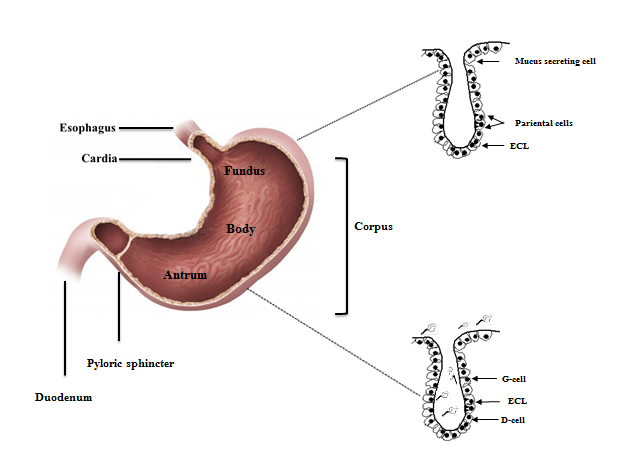 Figure 2 Dysregulation of epithelial junction by Helicobacter pylori. Intercellular junctions include tight junctions, adherens junctions, and gap. Tight junction consists of important Integral membrane proteins, such as occludin, claudins, and junctional adhesion molecules (JAMs), while adheren junction consists of Catenins and Cadherins. H. pylori interact with cell-cell junctions and disrupt the polarity of polarized epithelial cells. Translocated CagA binds to PAR1b and inhibits its activity and blocks its phosphorylation by aPKC, eventually causing junctional and polarity defects. CagA interacts with E-cadherin leads to the release of E-cadherin from the E-cadherin/β-catenin adherent complex, results in buildup of β-catenin at the cytoplasm and nuclear translocation of β-catenin and p120, and activation of β-catenin-mediated signaling that induces transformation of gastric epithelial cells.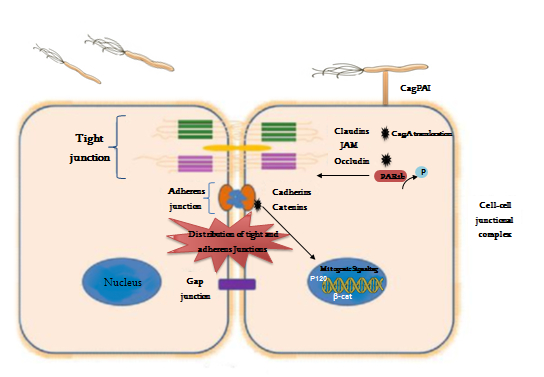 Figure 3 Cytokines Production by Gastric Epithelial Cell during Helicobacter pylori Infection. Helicobacter pylori (H. pylori) leads to production of proinflammatory cytokines by gastric epithelial cells (GECs). Interactions between the translocated cagA and gastric epithelial cells lead to activation of NF-κB, alteration in gene transcription in the GECs, and secretion of IL-8 by GECs, which leads to recruitment of neutrophils. H. pylori urease induces the production of IL-6 and TNF- by GECs. Other cytokines secreted by GECs during H. pylori infection such as, tumor necrosis factor alpha (TNF-), IL-1β, IL-1α, granulocyte-macrophage colony-stimulating factor (GM-CSF), monocyte chemoattractant protein-1 (MCP-1) , MIF and TGF-.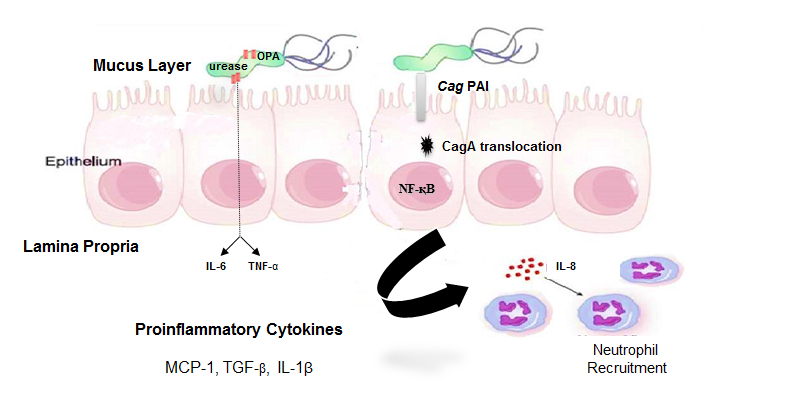 